KEREDES ANNONCE DEUX ÉVOLUTIONS 
DE POSTES EN INTERNEPROMOTION IMMOBILIÈRETRANSACTION, GESTION IMMOBILIÈRE ET SYNDIC DE COPROPRIÉTÉLES COOPÉRATIVES IMMOBILIÈRES NOMMENT DEUX DIRECTEURS GÉNÉRAUX DÉLÉGUÉS : RESPECTIVEMENT JÉRÔME NICOLAS ET VINCENT RENAULTJérôme NICOLAS vient d’être nommé* Directeur Général Délégué.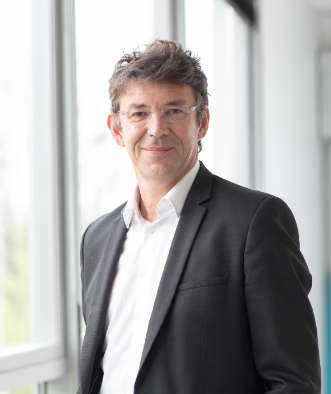 Economiste de la construction de formation, Jérôme NICOLAS, 49 ans, a exercé dans le secteur privé avant de rejoindre en 1993 des organismes du logement social.En 2001 il intègre Habitation Familiale comme Chargés d’opérations en promotion immobilière, avant de s’affirmer sur les postes de monteur d’opérations, directeur de la production, directeur de programmes, directeur de la promotion immobilière et directeur général adjoint de la promotion immobilière en mars 2019. Son expérience s’est par ailleurs complétée de nombreuses formations professionnelles Métier et Management.Dans le cadre de ce mandat social, il assiste désormais Pascal MASSON, Directeur Général, sur l’activité principale de la PROMOTION et ses activités accessoires : commerce, courtage en IOBSP et maîtrise d’œuvre d’exécution. « En charge de l'innovation technique, de la qualité de notre production et des relations partenariales entreprises/architectes, j’ai depuis de nombreuses années accompagné la croissance de la Coopérative. Mon parcours professionnel marque mon engagement et mes convictions pour accompagner et porter les valeurs et le projet d’entreprise de Keredes au service des clients et des politiques de l’habitat. »Vincent RENAULT est nommé* Directeur Général Délégué.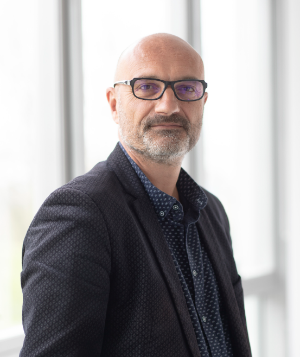 Originaire de la région parisienne, Vincent RENAULT, 52 ans, a exercé près de 20 ans dans le secteur de l’habitat en Rhône-Alpes puis en Bretagne, où son attention se porte très vite sur les actions et le dynamisme de la coopérative Habitation Familiale. En 2003, il intègre son Conseil d’administration, de quoi vivre de l’intérieur la créativité, les projets et le fonctionnement de la coopérative en qualité d’administrateur bénévole. En 2008, le Conseil d’administration lui confie sa présidence.Quelques années plus tard, le Conseil d’administration décidant de renforcer la relation client en accentuant sa mission d’accompagnement au-delà de l’acte d’acquisition, il décide de se désengager de ses obligations professionnelles antérieures pour rejoindre Habitation Familiale et porter sous une autre forme l’activité de syndic de copropriété, via la création en 2014 d’HF Gestion Syndic de copropriété, devenu KEREDES Gestion Immobilière en 2019.Dans le cadre de ce mandat, il assiste Pascal Masson sur les activités de TRANSACTION, GESTION IMMOBILIÈRE et SYNDIC DE COPROPRIÉTÉ. « Cette nomination en qualité de Directeur Général Délégué traduit mon engagement dans un projet global d’entreprise où la complémentarité des métiers et la mission d’intérêt général au service du plus grand nombre ont tout leur sens. »*Sur décision du Conseil d’Administration, en date du 18 décembre 2019.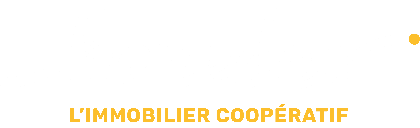 